H9769S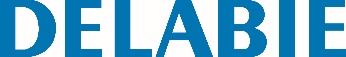 Misturadora de duche termostática SECURITHERM SecuritouchReferência: H9769S Informação para prescriçãoMisturadora de duche SECURITHERM termostática bicomando sem válvula antirretorno nas entradas (limita a proliferação bacteriana).Não existe risco de intercomunicação entre água quente e água fria. Segurança anti-queimaduras : fecho imediato em caso de corte de água fria (e o inverso).Isolamento térmico anti-queimaduras Securitouch.Cartucho termostático anticalcário para a regulação da temperatura. Cabeça cerâmica ¼ de volta para a regulação do débito. Temperatura regulável até 41°C.Duplo limitador de temperatura : 1º limitador desbloqueável a 39°C, 2º limitador bloqueável a 41°C.Possibilidade de realizar facilmente um choque térmico sem desmontar o manípulo nem corte da alimentação de água fria. Débito limitado a 9 l/min. a 3 bar.Comando por manípulos ergonómicos. Saída de duche M1/2".Filtros integrados nas alimentações M3/4". Misturadora com ligações standard M1/2" M3/4”. Conforme as exigências da norma NF Médical. Garantia 10 anos. 